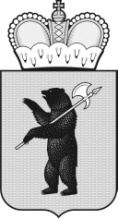 ТЕРРИТОРИАЛЬНАЯ ИЗБИРАТЕЛЬНАЯ КОМИССИЯГОРОДА УГЛИЧА И УГЛИЧСКОГО РАЙОНА РЕШЕНИЕ«12» июля 2021г.                                                                                                 №5/28О заверении списка кандидатов в депутаты Муниципального Совета Головинского сельского поселения Угличского муниципального района Ярославской области пятого созыва, выдвинутого избирательным объединением «Ярославское региональное отделение Политической партии ЛДПР – Либерально-демократическая партия России» по многомандатному избирательному округу №1В соответствии с подпунктом 15 пункта 4 статьи 22, пунктом 11 статьи 46 Закона Ярославской области от 2 июня 2003 года № 27-з «О выборах в органы государственной власти Ярославской области и органы местного самоуправления муниципальных образований Ярославской области», территориальная избирательная комиссия города Углича и Угличского районаРЕШИЛА:Заверить список кандидатов в депутаты Муниципального Совета Головинского сельского поселения Угличского муниципального района Ярославской области пятого созыва по многомандатному избирательному округу №1 в количестве 2 (двух) человек, выдвинутый избирательным объединением «Ярославское региональное отделение Политической партии ЛДПР – Либерально-демократическая партия России» (список прилагается).Направить настоящее решение в Ярославское региональное отделение Политической партии ЛДПР – Либерально-демократическая партия России.Опубликовать настоящее решение в «Вестнике Головинского сельского поселения» и разместить на странице территориальной избирательной комиссии города Углича и Угличского района официального сайта Избирательной комиссии Ярославской области.Контроль за исполнением настоящего решения возложить на секретаря комиссии М.С. Ашмарину.Председателькомиссии				         ____________    		 А.Н. Гурин						           (подпись)                                      	    Секретарькомиссии				          ____________    	 	 М.С. Ашмарина                                                                                                            (подпись)                                         